Bewirb dich bis zum 31. Januar für die JugendPolitikTage 2023!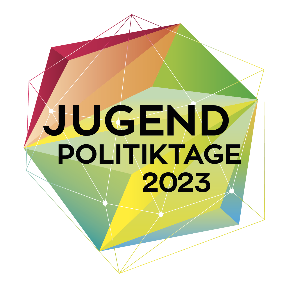 #jpt23 Politik ohne Jugend ist wie Gegenwart ohne Zukunft – VERÄNDERUNG BEGINNT MIT DIR!Ob Frieden in Europa, psychische Gesundheit, nachhaltige Klimapolitik oder deine Ausbildungsvergütung – auf den JugendPolitikTagen 2023 entwickeln wir Ideen für eine jugendgerechtere Politik und diskutieren sie mit Vertreter*innen der Bundesregierung und der Zivilgesellschaft. Und das wirkt: die JugendPolitikTage sind ein Meilenstein in der Umsetzung und Weiterentwicklung der Jugendstrategie der Bundesregierung geworden. Dieses Mal werden wir Empfehlungen für den Nationalen Aktionsplan für Kinder- und Jugendbeteiligung erarbeiten – so geben wir der Bundesregierung Impulse, die Jugendstrategie weiterzuentwickeln und verleihen unseren Forderungen für eine jugendgerechte Zukunft Nachdruck. Erstmals finden die JugendPolitikTage mit dem Bundestreffen der Kinder- und Jugendparlamente statt. Auf den JugendPolitikTagen 2023 lernst du verschiedene Jugendliche aus ganz Deutschland kennen, diskutierst mit Jugend- und Fachpolitiker*innen auf Augenhöhe und erarbeitest in Arbeitsgruppen politische Empfehlungen für den Nationalen Aktionsplan für Kinder- und Jugendbeteiligung. deine Fragen kannst du im Gespräch mit Jugendministerin Paus stellen. Die JugendPolitikTage 2023 finden erstmals zusammen mit dem Bundestreffen der Kinder- und Jugendparlamente statt – hier kannst du dich mit anderen jungen Menschen aus den KiJuPa über eure Arbeit austauschen und darüber diskutieren, wie Kinder- und Jugendparlamente gestärkt werden können. Die Abende lassen wir entspannt ausklingen – mit Freiraum für deine Ideen und neue Kontakte.Bei den JugendPolitikTagen 2023 kannst du mitgestalten, wie jugendgerechte Bundespolitik aussieht!Du bist zwischen 16 und 27 Jahre alt und willst dabei sein?Vom 11. bis 14. Mai 2023 ist es soweit. Auf den JugendPolitikTagen kommen wir im Haus der Kulturen der Welt und im Paul-Löbe-Haus des Deutschen Bundestags zusammen und bringen unsere unterschiedlichen Perspektiven und demokratischen Positionen ein. Egal, ob du bei Politik an Parlamentsdebatten oder Demonstrationen denkst. Egal, ob du über Mobilität, innere Sicherheit, Inklusion oder Klimapolitik sprechen willst. Was uns verbindet, ist die Lust auf Mitbestimmung.Bis zum 31. Januar 2023 kannst du dich für deine Teilnahme an den JugendPolitikTagen 2023 bewerben. Wenn du dabei bist, kannst du bis Mai 2023 bereits an unserem Online-Programm zur Einstimmung auf die JugendPolitikTage teilnehmen. An- und Abreise, Teilnahme, Unterkunft und Verpflegung sind kostenlos.Du bist politisch doch mehr auf Social Media oder anderweitig visuell unterwegs? Ein Kunstwettbewerb für junge Perspektiven auf Gegenwart und Zukunft zum Thema „Ist das Politik oder kann das weg?“ begleitet die JugendPolitikTage 2023. Vom 12. Dezember 2022 bis zum 12. Februar 2023 kannst du dein Kunstwerk einreichen. Die ausgezeichneten Werke werden auf einer Vernissage während der JugendPolitikTage 2023 präsentiert.Mehr Infos unter jugendpolitiktage.deDamit wir so viele junge Leute wie möglich erreichen, freuen wir uns, wenn du die E-Mail mit deinen Freund*innen teilst. Bleib mit uns in Kontakt und folge der Jugendpresse Deutschland auf Instagram, Twitter und Facebook. Wir freuen uns auf dich! Diane und Eylül vom JPT-Team